Learn more at FirstFoodBank.org/aztaxcredit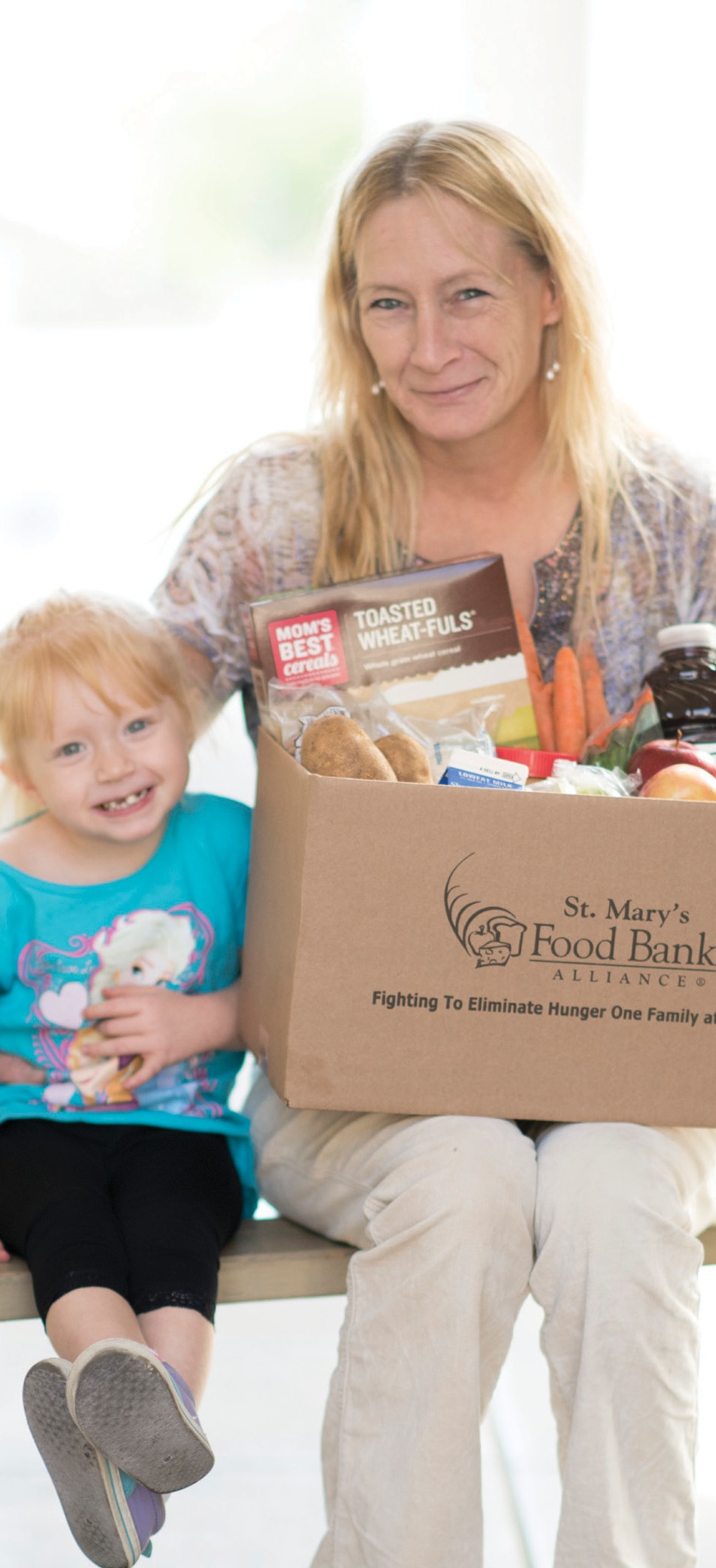 A Partnership with: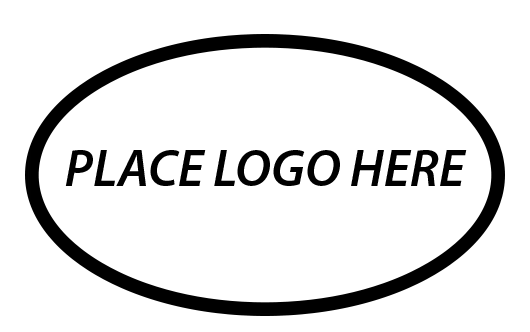 CUT	YOUR	ARIZONA STATE TAXES UP TO $800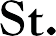 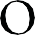 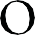 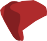 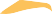 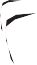 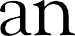 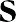 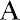 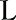 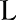 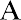 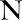 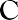 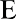 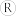 with the Charitable Tax  CreditDonate $800 now and get it back on your Arizona tax return. You can also include this donation as part of your Federal Tax Deductions.*Great news, too – your tax dollars stay local and:Feed more than 400 children for a weekend through our backpack  program.Provide 5,600 meals to hungry families and children in Arizona.Give dinner to clients of a soup kitchen for a month.*Please check with your qualified tax advisor for information as it relates to your specific situation.